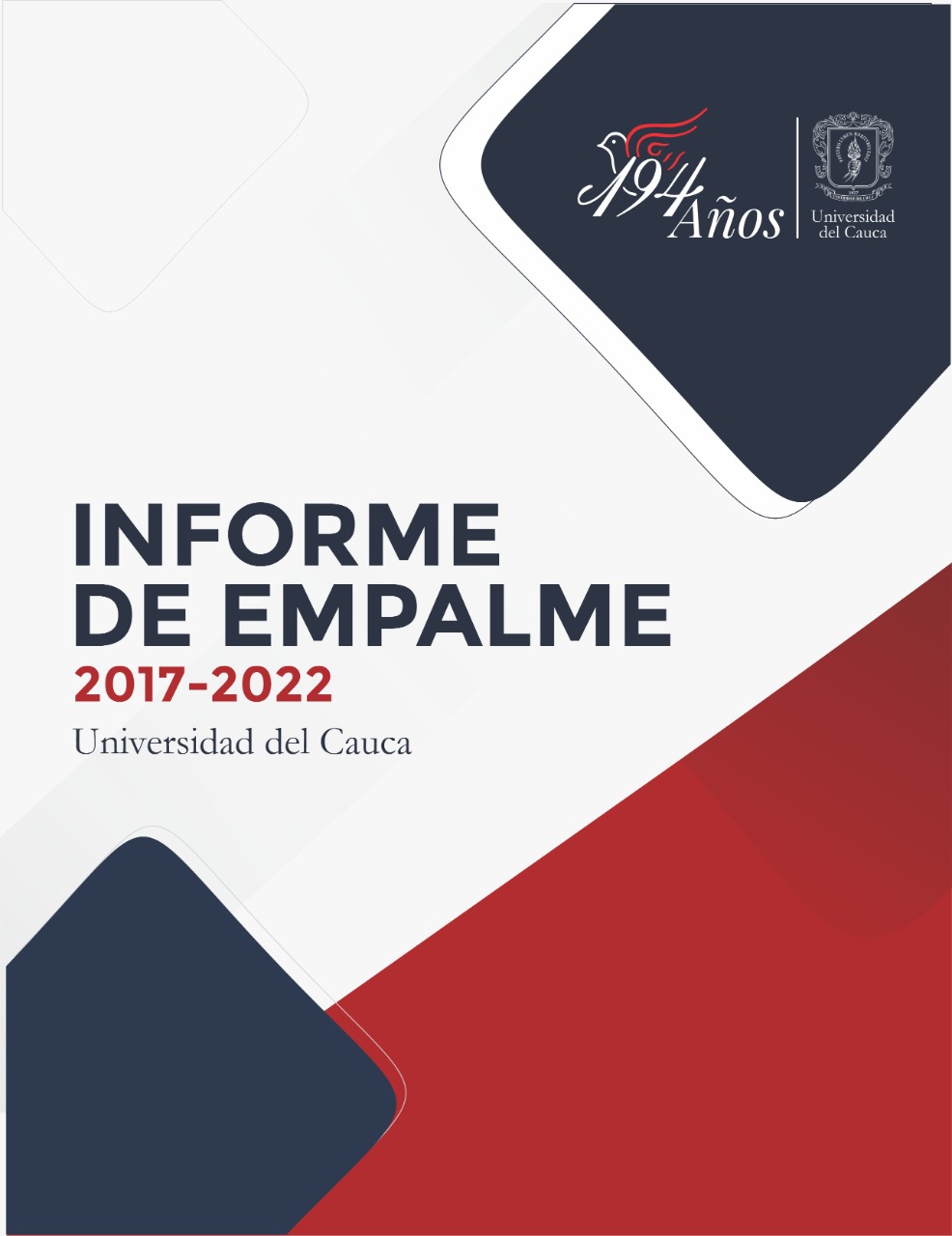 PRESENTACIÓN El presente informe pretende realizar un diagnóstico de la gestión por dependencias, con el fin de realizar el empalme con la nueva administración, presentando de forma concreta las funciones que se realizan, los resultados adelantados y la ruta para cumplir los objetivos de cada dependencia. Se encuentra compuesto por 5 capítulos, los cuales describen la situación actual de la Universidad del Cauca. En el primero se encuentra la estructura organizacional de la institución, en el segundo se describe lo concerniente en cada dependencia, donde se resalta las funciones, el talento humano, los procedimientos, las fechas a tener en cuentas, las actividades importantes para la vigencia 2022, la gestión documental, los planes de mejoramiento y se establece el consolidado. El tercer capítulo se orienta a establecer las metas de la dependencia; de igual forma, en el cuarto los logros y en el quinto se plantea lo que se debe tener en cuenta, donde se estipula los retos para el siguiente periodo rectoral, las fortalezas en general y las sugerencias de acuerdo a los objetivos trazados para la vigencia 2022, las cuales deben estar encaminadas a la mejora continua. 1. ESTRUCTURA ORGANIZACIONAL UNIVERSIDAD DEL CAUCAMediante el Acuerdo Superior No. 105 de 1993 “Por el cual se expide el Estatuto General de la Universidad del Cauca”, se adoptó la estructura organizacional de la Universidad la cual se establece en el artículo 49, así:1. CONSEJO SUPERIOR2. RECTORÍA (Modificado por el Acuerdo 051 del 30-09-2015)2.1 Secretaría General2.1.1 Área de Gestión Documental2.2 Centro de Gestión de la Calidad y de la Acreditación Institucional2.2.1 Área de la Calidad Académica2.2.2 Área de la Calidad Administrativa2.3 Centro de Gestión de las Comunicaciones2.3.1 Área de Prensa2.3.2 Área de Radio2.3.3 Área de Televisión2.3.4 Área de Comunicación Organizacional y Gestión de la marca2.4 Oficina de Planeación y de Desarrollo Institucional2.5 Oficina Jurídica2.6 Oficina de Control Interno2.7 Oficina de Relaciones Interinstitucionales e Internacionales.3. CONSEJO ACADÉMICO4. VICERRECTORÍA ACADÉMICA4.1 Centro de Regionalización (Acuerdo 005 del 29 de enero de 2013)4.1.1 Centro de Educación Continua4.2 División de Admisiones, Registro y Control Académico (DARCA)4.3 División de Gestión de Medios y Recursos Bibliográficos4.4 Centro de Posgrados (Acuerdo 042 del 18 de septiembre de 2012, Art. 3º)4.5 Área de Egresados4.6 Centro de Formación en Idiomas4.7 Centro de Educación Continua, Abierta y Virtual – CECAV (Acuerdo 006 del 29 de enero de 2013)5. VICERRECTORÍA ADMINISTRATIVA5.1 División de Gestión del Talento Humano5.1.1 Grupo de Compensación y Nómina5.1.2 Grupo de Gestión Pensional5.1.3 Grupo de Control Interno Disciplinario5.1.4 Área de Seguridad y Salud en el Trabajo (Acuerdo 053 del 21-11-2017)5.2 División de Gestión Financiera5.2.1 Grupo de Gestión Contable5.2.2 Grupo de Gestión de Presupuesto5.2.3 Tesorería5.3 División de Tecnologías de la Información y las Comunicaciones5.3.1 Área de Servicios de Información5.3.2 Área de Recursos Tecnológicos5.3.3 Área de Redes5.4 División Administrativa y de Servicios5.4.1 Área de Mantenimiento5.4.2 Área de Planta Física5.4.3 Área de Mercadeo y Producción5.4.4 Área de Seguridad, Control y Movilidad5.4.5 Área de Adquisiciones e Inventarios5.5 Área de Contratación5.6 Área de Proyectos Especiales6. VICERRECTORÍA DE INVESTIGACIONES (Ac 031 de 2015)6.1 El Vicerrector de Investigaciones6.2 La División de Gestión de la Investigación6.3 La División de Innovación, Emprendimiento y Articulación con el Entorno6.4 El Área de Desarrollo Editorial6.5 El Centro Internacional para la Investigación del Agua y el Oxígeno (Ac 005 de 2016)6.6 El Centro de Innovación y Apropiación Social de la Caficultura – Cicaficultura (Ac 053 de 2016)6.7 El Centro Internacional de Secuenciación Genómica y Bioingeniería. (Ac 054 de 2016)7. VICERRECTORÍA DE CULTURA Y BIENESTAR (Ac 031 de 2015)7.1 El Vicerrector(a) de Cultura y Bienestar7.2 La División de Gestión de la Cultura7.3 La División de Gestión de la Recreación y el Deporte7.4 La División de Gestión de Salud Integral y Desarrollo Humano8. FACULTADES8.1 FACULTAD DE DERECHO Y CIENCIAS POLÍTICAS Y SOCIALES8.1.1 Consejo de Facultad8.1.2 Decanatura8.1.3 Secretaría General8.1.5 Departamento de Derecho Privado8.1.6 Departamento de Derecho Público8.1.7 Departamento de Derecho Penal8.1.8 Departamento de Derecho Laboral8.1.9 Departamento de Derecho Procesal8.1.10 Departamento de Estudios Filosóficos y Sociales8.1.11 Departamento de Ciencias Políticas8.1.12 Departamento de Comunicación Social8.1.13 Centro de Consultoría Jurídica8.1.14 Centro de Conciliación8.1.15 Centro de Investigaciones Socio-Jurídicas8.1.16 Coordinación Programa de Derecho8.1.17 Coordinación Programa Ciencia Política8.1.18 Coordinación Programa de Comunicación Social8.1.19 Consultorio Jurídico - Santander de Quilichao (Creado x Acuerdo 024 del 3 de abril de 2020)8.2 FACULTAD DE CIENCIAS DE LA SALUD8.2.1 Consejo de Facultad8.2.2 Decanatura8.2.3 Secretaría General8.2.5 Departamento de Morfología8.2.6 Departamento de Ciencias Fisiológicas8.2.7 Departamento de Patología8.2.8 Departamento de Medicina Interna8.2.9 Departamento de Ciencias Quirúrgicas8.2.10 Departamento de Pediatría8.2.11 Departamento de Ginecología y Obstetricia8.2.12 Departamento de Medicina Social y Salud Familiar8.2.13 Departamento de Enfermería8.2.14 Departamento de Anestesiología8.2.15 Departamento de Fonoaudiología8.2.16 Departamento de Fisioterapia8.2.18 Centro Universitario en Salud “Alfonso López”8.2.19 Coordinación Programa de Medicina8.2.20 Coordinación Programa Enfermería8.2.21 Coordinación Programa Fonoaudiología8.2.22 Coordinación Programa Fisioterapia8.2.23 Laboratorio Clínico Unificado8.3 FACULTAD DE INGENIERÍA CIVIL8.3.1 Consejo de Facultad8.3.2 Decanatura8.3.3 Secretaría General8.3.5 Departamento de Ciencias Básicas e Ingeniería Civil8.3.6 Departamento de Geotecnia8.3.7 Departamento de Construcción8.3.8 Departamento de Vías y Transporte8.3.9 Departamento de Hidráulica8.3.10 Departamento de Estructuras8.3.11 Departamento de Ingeniería Ambiental y Sanitaria8.3.12 Escuela Tecnológica en Ingeniería Civil8.3.13 Coordinación Programa de Ingeniería Civil8.3.14 Coordinación Ingeniería Ambiental8.4 FACULTAD DE INGENIERÍA ELECTRÓNICA Y TELECOMUNICACIONES8.4.1 Consejo de Facultad8.4.2 Decanatura8.4.3 Secretaría General8.4.5 Departamento de Telemática8.4.6 Departamento de Electrónica, Instrumentación y Control8.4.7 Departamento de Telecomunicaciones8.4.8 Departamento de Sistemas8.4.9 Coordinación Programa Ingeniería Automática Industrial8.4.10 Coordinación Programa Ingeniería de sistemas8.4.11 Coordinación Programa Ingeniería Electrónica8.4.12 Coordinación Tecnología en Telemática8.4.13 Coordinación del programa de Maestría en Electrónica y Telecomunicaciones8.4.14 Coordinación del Doctorado en Ciencias de la Electrónica8.5 FACULTAD DE CIENCIAS NATURALES, EXACTAS Y DE LA EDUCACIÓN8.5.1 Consejo de Facultad8.5.2 Decanatura8.5.3 Secretaría General8.5.5 Departamento de Biología8.5.6 Departamento de Física8.5.7 Departamento de Matemáticas8.5.8 Departamento de Química8.5.9 Departamento de Educación y Pedagogía8.5.10 Departamento de Educación Física, Recreación y Deporte8.5.11 Coordinación Programa de Química8.5.12 Coordinación Programa de Ingeniería Física8.5.13 Coordinación Programa de Biología8.5.14 Coordinación Programa Educación Física8.5.15 Coordinación Programa de Matemáticas8.5.16 Coordinación Programa de Licenciatura en Matemáticas8.5.17 Coordinación Especialización en entrenamiento deportivo8.5.18 Coordinación Programa de Pedagogía8.5.19 Coordinación Maestría en Ciencias Matemáticas8.5.20 Coordinación Maestría en Educación8.6 FACULTAD DE ARTES8.6.1 Consejo de Facultad8.6.2 Decanatura8.6.3 Secretaría General8.6.5 Departamento de Música8.6.6 Departamento de Diseño8.6.7 Departamento de Artes Plásticas8.6.8 Conservatorio8.6.9 Centro de Altos Estudios Musicales8.6.10 Coordinación Diseño Grafico8.6.11 Coordinación Programa de Artes8.6.12 Coordinación Programa Música Instrumental8.6.13 Coordinación Programa Licenciatura en Música8.6.14 Coordinación Programa Dirección de Banda8.7 FACULTAD DE CIENCIAS HUMANAS Y SOCIALES8.7.1 Consejo de Facultad8.7.2 Decanatura8.7.3 Secretaría General8.7.5 Departamento de Español y Literatura8.7.6 Departamento de Lingüística8.7.7 Departamento de Lenguas8.7.8 Departamento de Antropología8.7.9 Departamento de Filosofía8.7.10 Departamento de Geografía8.7.11 Departamento de Historia8.7.12 Departamento de Estudios Interculturales8.7.13 Centro de Estudios Históricos "José María Arboleda Llorente"8.7.14 Coordinación Programa de Lenguas Modernas8.7.15 Coordinación Programa de Español y Literatura8.7.16 Coordinación Programa de Geografía8.7.17 Coordinación Programa de Antropología8.7.18 Coordinación Programa de Licenciatura en Etnoeducación8.7.19 Coordinación Programa de Historia8.7.20 Coordinación Programa de Filosofía8.7.21 Coordinación Componente de Formación Integral, Social y Humana8.8 FACULTAD DE CIENCIAS CONTABLES, ECONÓMICAS Y ADMINISTRATIVAS8.8.1 Consejo de Facultad8.8.2 Decanatura8.8.3 Secretaría General8.8.5 Departamento de Ciencias Contables8.8.6 Departamento de Ciencias Administrativas8.8.7 Departamento de Ciencias Económicas8.8.8 Centro de Estudios Contables, Económicos y Administrativos8.8.9 Escuela de Ciencias Contables, Económicas y Administrativas8.8.10 Coordinación Contaduría8.8.11 Coordinación Administración8.8.12 Coordinación Turismo8.8.13 Coordinación de Economía8.8.14 Departamento de Ciencias del Turismo (Acuerdo 021 del 23 de abril de 2013)8.9 FACULTAD DE CIENCIAS AGRARIAS (Acuerdo 018 del 5 de marzo de 2014)8.9.1 Consejo de Facultad8.9.2 Decanatura8.9.3 Secretaría General8.9.5 Departamento de Ciencias Agropecuarias8.9.6 Departamento de Agroindustria8.9.7 Coordinación Programa Ingeniería Forestal8.9.8 Coordinación Programa Ingeniería Agroindustrial8.9.9 Coordinación Programa Tecnología en Agroindustria8.9.10 Coordinación Programa en Ingeniería Agropecuaria9. ÓRGANOS DE COORDINACIÓN Y ASESORÍA9 1 ADSCRITOS A LA RECTORÍA (Acuerdo 051 del 30-09-2015)9.1.1 Comité de Dirección, Planeación y Coordinación Universitaria9.1.2 Comité de Coordinación de Control Interno9.1.4. Comité de Conciliación9.1.5 Consejo Universitario de Política Fiscal – COUNFIS9.1.6 Comité de Gestión de la Calidad y la Acreditación Institucional9.2 ADSCRITOS A LA VICERRECTORÍA ACADÉMICA9.2.1 Comité Interno de Asignación y Reconocimiento de Puntaje 9.2.3 Comité de Personal Docente Central9.2.4 Comité de Coordinación Académica9.2.5 Comité Curricular Central9.2.7 Comité Central de Postgrados9.2.8 Comité de Admisiones9.3 ADSCRITOS A LA VICERRECTORÍA ADMINISTRATIVA9.3.1 Comité Interno de Gestión Administrativa9.3.2 Junta de Licitaciones y Contratos9.3.3 Comité Administrador de Carrera9.3.5 Comité para la Convivencia9.4 ADSCRITOS A LA VICERRECTORÍA DE INVESTIGACIONES (Ac. 031 de 2015)9.4.1 Consejo de Investigaciones9.4.2 Comité de Ética para la Investigación9.4.3 Comité de Propiedad Intelectual9.4.4 Comités Ad-hoc de Asesoría y Consulta9.4.5 Comité Editorial (Acuerdo 044 del 30 de agosto de 2016)9.5 ADSCRITOS A LA VICERRECTORÍA DE CULTURA Y BIENESTAR (Ac. 031 de 2015)9.5.1 Consejo de Cultura y Bienestar9.5.2 Comités Ad-hoc de Asesoría y Consulta9.6 ADSCRITOS A LAS FACULTADES (Ac. 031 de 2015)9.6.1 Comité de Coordinación Curricular9.6.2 Comité de Facultad para la Investigación y Posgrados9.6.3 Comité de Personal Docente9.6.4 Comité de Posgrado de Facultad (Acuerdo 042 del 18 de septiembre de 2012, Art. 3º)9.6.5 Comité de Facultad para la Promoción de la Cultura y el Bienestar. (Ac 031 de 2015)10. UNIDAD DE SALUD (Acuerdo 010 de 2010)11. SEDES ACADÉMICO ADMINISTRATIVAS11.1 Sede Santander de Quilichao11.2 Sede Silvia11.3 Sede Guapi11.4 Sede Bolívar2. DEPENDENCIA 2.1 Nombre de la DependenciaDescriba la dependencia conforme la estructura organizacional consagrada en el Acuerdo Superior 105 de 1993, y el objetivo general de esta.Objetivo. 2.2 Funciones de la DependenciaDescriba las funciones que desarrolla la dependencia conforme al Acuerdo Superior 105 de 1993.Nota: Describir cada función de la dependencia teniendo lo siguiente;2.2.1 Función [1]Describa el objetivo de la función que se desarrolla en la dependenciaTalento Humano de la Dependencia (funciones)Diligenciar la siguiente tabla Procedimientos Procedimientos por Función que se desarrolla Diligenciar la siguiente tabla 1.2 Procedimientos ActualizadosDiligenciar  la siguiente tabla 1.3 Procedimientos pendientes por Actualizar Fechas a tener a cuenta Diligenciar la siguiente tabla:Alertas Diligenciar la tabla estableciendo las actividades que se deben reportar para el primer semestre de la vigencia 2022 Actividades importantes para la vigencia 2022Describa las actividades que se proyectan para el 2022 de acuerdo a sus funciones2.3 Gestión Documental Describir el número de carpetas que se tiene de la vigencia 2018 a 2021 acorde a las tablas de retención documental.Archivo ActualizadoDescribir el número de carpetas que se tiene de la vigencia 2018 a 2021 acorde a las tablas de retención documental Archivo Actualizar Describir el número de carpetas pendientes por aportar de la vigencia 2018 a 2021 acorde a las tablas de retención documental 2.4 Planes de mejoramiento de la dependenciaDescribir los planes de mejoramiento que se encuentran durante el periodo reportado Planes de mejoramiento cerrados  Diligenciar los planes de mejoramiento cerrados acorde a los informes de seguimiento realizados por la oficina de control Interno y Centro de Gestión de la Calidad Planes de mejoramiento en ejecución Diligenciar los planes de mejoramiento que se encuentran en ejecución  acorde a los informes de seguimiento realizados por la oficina de control Interno  y Centro de Gestión de la Calidad Planes de mejoramiento en formulación Diligenciar los planes de mejoramientos que se van formular resultantes de las auditorias de Calidad y Control Interno. 2.5 Consolidado Diligenciar la siguiente tabla;Planes de mejoramientoProcedimientos Gestión Documental 2020 a 20213. METAS 2018 -2022 Describa las metas más relevantes que se plantearon durante el periodo acorde a las funciones de la dependencia. Metas de la Función 1. [Descripción de la función 1]Meta 1. [Descripción de la meta 1]Meta 2. [Descripción de la meta 2]Meta m. [Descripción de la meta m]Metas de la Función 2. [Descripción de la función 2]Meta 1. [Descripción de la meta 1]Meta 2. [Descripción de la meta 2]Meta m. [Descripción de la meta m]Metas de la Función n. [Descripción de la función n]Meta 1. [Descripción de la meta 1]Meta 2. [Descripción de la meta 2]Meta m. [Descripción de la meta m]4. LOGROS 2018 - 2022Describa los logros alcanzados durante el periodo, acorde a las metas propuestas declaradas.Descripción de metas con actividades de alcance satisfactorio.Meta 1. [Descripción de la meta 1], [descripción del alcance relación entre lo proyectado y lo alcanzado], [evidencia del alcance], [ubicación de donde se puede acceder para corroborar el alcance]Meta 2. [Descripción de la meta 2] [descripción del alcance], [evidencia del alcance], [ubicación de donde se puede acceder para corroborar el alcance]Meta m. [Descripción de la meta m], [descripción del alcance], [evidencia del alcance], [ubicación de donde se puede acceder para corroborar el alcance]Nota: metas con actividades de alcance satisfactorio cuando la relación realizada / proyectado es superior al 85%.Descripción de metas con actividades de alcance en curso.Meta 1. [Descripción de la meta 1], [descripción del alcance], [evidencia del alcance], [ubicación de donde se puede acceder para corroborar el alcance]Meta 2. [Descripción de la meta 2] [descripción del alcance], [evidencia del alcance], [ubicación de donde se puede acceder para corroborar el alcance]Meta m. [Descripción de la meta m], [descripción del alcance], [evidencia del alcance], [ubicación de donde se puede acceder para corroborar el alcance]Nota: metas con actividades de alcance en curso cuando la relación realizada / proyectado es inferior al 85% y superior al 45%.Descripción de metas con actividades de alcance insuficiente /sin realización.Meta 1. [Descripción de la meta 1], [descripción del alcance o argumentación de las dificultades presentadas], [evidencia del alcance o soporte de la argumentación presentada], [ubicación de donde se puede acceder para corroborar el alcance o las evidencias que declaro como argumentación para la no realización de las actividades conducentes al desarrollo de la meta]Meta 2. [Descripción de la meta 2], [descripción del alcance o argumentación de las dificultades presentadas], [evidencia del alcance o soporte de la argumentación presentada], [ubicación de donde se puede acceder para corroborar el alcance o las evidencias que declaro como argumentación para la no realización de las actividades conducentes al desarrollo de la meta]Meta m. [Descripción de la meta m], [[descripción del alcance o argumentación de las dificultades presentadas], [evidencia del alcance o soporte de la argumentación presentada], [ubicación de donde se puede acceder para corroborar el alcance o las evidencias que declaro como argumentación para la no realización de las actividades conducentes al desarrollo de la meta]Nota: metas con actividades de alcance en curso cuando la relación realizada / proyectado es inferior al 45% o 0%.5. A TENER EN CUENTA: RETOS, FORTALEZAS Y SUGERENCIAS5.1 RETOS PARA EL SIGUIENTE PERIODO RECTORALDescriba los retos a plantearse durante el periodo siguiente, acorde a las actividades, metas y funciones que producto de la experiencia fueron diagnosticadas y aportan a la buena gestión del periodo inmediatamente siguiente:Reto 1. [Descripción del reto 1], [descripción del alcance o argumentación de la propuesta], [soporte de la argumentación presentada], [ubicación de donde se puede acceder para corroborar las evidencias que declaro como argumentación para las actividades conducentes al desarrollo del reto]Reto 2. [Descripción del reto 2], [descripción del alcance o argumentación de la propuesta], [soporte de la argumentación presentada], [ubicación de donde se puede acceder para corroborar las evidencias que declaro como argumentación para las actividades conducentes al desarrollo del reto]Reto m. [Descripción del reto m], [descripción del alcance o argumentación de la propuesta], [soporte de la argumentación presentada], [ubicación de donde se puede acceder para corroborar las evidencias que declaro como argumentación para las actividades conducentes al desarrollo del reto]5.2 FORTALEZAS DE LA DEPENDENCIADescribir máximo 10 fortalezas de la dependencia de acuerdo a las funciones, objetivos, talento humano y planes de mejoramiento.5. 3 SUGERENCIASEstablecer las sugerencias de acuerdo a los objetivos trazados para la vigencia 2022, las cuales deben ser orientadas a la mejora continua de la dependencia y a los logros; en aspectos que describen a que se debieron los éxitos obtenidos, las oportunidades de mejora o dificultades más iterativas, las situaciones que afectaron el alcance de las metas y consideraciones que la experiencia en el periodo pasado contribuyen al éxito del periodo siguiente en beneficio de la institución. Nombre Cargo o tipo de vinculaciónCorreo electrónicoFunción dentro de la DependenciaTeléfono Código del procedimientoNombre del Procedimiento      FechaCódigo del procedimientoNombre del ProcedimientoActualizado (Fecha)Código del procedimientoNombre del ProcedimientoFecha Pendiente Por actualizar Actividad Fecha de Reporte Actividad Fecha de Reporte TRDSerie, Subserie No de Carpetas No de Carpetas No de Carpetas No de Carpetas No de Carpetas TRDSerie, Subserie 2018201920202021TOTALTRDSerie, Subserie No de Carpetas No de Carpetas No de Carpetas No de Carpetas No de Carpetas TRDSerie, Subserie 2018201920202021TOTALPlanes de mejoramientoNumero Total ActividadesTotal Avance del plan de mejoramiento (%)Numero de Actividades CumplidasPlan de mejoramiento CGR vigencia 2018 10100%10Planes de Mejora% Avance por Actividad % Avance por Actividad % Avance por Actividad % Avance por Actividad Total de ActividadesTotal Avance plan de mejoramiento (%)%Total Avance Actividades del Plan de mejoramientoPlanes de Mejora100 -9089-5049-2019-0Total de ActividadesTotal Avance plan de mejoramiento (%)%Total Avance Actividades del Plan de mejoramientoPlan de mejoramiento CGR vigencia 20181311680%80%NoPlan Responsables Funciones ResponsableDescripción del Plan de mejora Proceso Responsable  Nombre Formato y/o Procedimiento TRD No Carpetas de 2020No Carpetas 2021